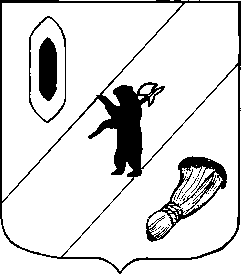 АДМИНИСТРАЦИЯ  ГАВРИЛОВ-ЯМСКОГОМУНИЦИПАЛЬНОГО  РАЙОНАПОСТАНОВЛЕНИЕ14.12.2012  № 1919О внесении изменений в постановление Администрации Гаврилов-Ямского муниципального районаот 31.08.2012 № 1282 АДМИНИСТРАЦИЯ  МУНИЦИПАЛЬНОГО  РАЙОНА  ПОСТАНОВЛЯЕТ:1.  Внести изменения в постановление Администрации Гаврилов-Ямского муниципального района от 31.08.2012 № 1282 «Об утверждении Базовых требований к качеству предоставления муниципальных услуг (работ)».1.1.Пункт 1 читать в новой редакции: «1.Утвердить Базовые требования к качеству выполнения муниципальной услуги «Библиотечное, библиографическое и информационное обслуживание пользователей библиотеки» муниципального бюджетного учреждения культуры «Гаврилов-Ямская межпоселенческая центральная районная библиотека-музей» (Приложение)».        2. Контроль за исполнением постановления возложить на заместителя Главы  Администрации муниципального района Забаева А.А.        3.Разместить постановление на официальном сайте Администрации Гаврилов-Ямского муниципального района в сети Интернет.        4. Постановление вступает в силу с момента подписания. Глава Администрациимуниципального района					       Н.И.Бирук                                                                                                                                                                         Приложение к постановлению											                                                     к  постановлению Администрации  															      муниципального района                                                                           									      от 14.12.2012 № 1919Базовые требования к качеству муниципальной услуги, «Библиотечное, библиографическое и информационное обслуживание пользователей библиотеки»№ пп№ ппСтруктураПояснения Пояснения Пояснения 1223331.Общие положенияОбщие положения1.1.Наименование муниципальной услугиНаименование муниципальной услуги«Библиотечное, библиографическое и информационное обслуживание пользователей библиотеки»«Библиотечное, библиографическое и информационное обслуживание пользователей библиотеки»«Библиотечное, библиографическое и информационное обслуживание пользователей библиотеки»  1.2.Получатели муниципальной услуги Получатели муниципальной услуги - Физические лица- Юридические лица- Физические лица- Юридические лица- Физические лица- Юридические лица  1.3.Информация о поставщике муниципальной услугиИнформация о поставщике муниципальной услугиНаименование учрежденияАдресТелефон/факс  1.3.Информация о поставщике муниципальной услугиИнформация о поставщике муниципальной услугиМуниципальное бюджетное учреждение культуры «Гаврилов-Ямская межпоселенческая центральная районная библиотека-музей»Ярославская область, Гаврилов-Ямский район, г.Гаврилов-Ям, ул.Комарова, д.1(48534) 2-04-792.Нормативно-правовое регулирование предоставления муниципальной услуги Нормативно-правовое регулирование предоставления муниципальной услуги Конституция Российской Федерации;Гражданский кодекс Российской Федерации;Бюджетный кодекс Российской Федерации;Налоговый кодекс Российской Федерации;федеральные законы:от 29 декабря 1994 года № 77-ФЗ «Об обязательном экземпляре документов»; от 29 декабря 1994 года № 78-ФЗ «О библиотечном деле»;от 24 ноября 1995 года № 181-ФЗ «О социальной защите инвалидов в Российской Федерации»;от 6 октября 1999 года № 184-ФЗ «Об общих принципах организации законодательных (представительных) и исполнительных органов государственной власти субъектов Российской Федерации»;от 6 октября 2003 года № 131-ФЗ «Об общих принципах организации местного самоуправления в Российской Федерации»;от 21 июля 2005 года № 94-ФЗ «О размещении заказов на поставки товаров, выполнение работ, оказание услуг для государственных и муниципальных нужд»;законы Российской Федерации:от 27 декабря 1991 года № 2124-I «О средствах массовой информации»;от 7 февраля 1992 года № 2300-I «О защите прав потребителей»; от 9 октября 1992 года № 3612-I «Основы законодательства Российской Федерации о культуре»;постановления Правительства Российской Федерации:от 3 марта 2012 г. № 186 «О Федеральной целевой программе «Культура России (2012 – 2018 годы)»;распоряжения Правительства Российской Федерации: от 03 июля . № 1063-р «О социальных нормативах и нормах» от 19 октября . № 1683-р «Методика определения нормативной потребности субъектов Российской Федерации в объектах социальной инфраструктуры»; от 26 мая 1996 года № 54-ФЗ «О Музейном фонде Российской Федерации и музеях в Российской Федерации»;приказы Министерства культуры Российской Федерации: от 22 июня 1998 года № 341 «О формировании государственной политики в области сохранения библиотечных фондов как части культурного наследия и информационного ресурса страны»;от 2 декабря 1998 года № 590 «Об утверждении «Инструкции об учете библиотечного фонда»;приказы Министерства культуры и массовых коммуникаций Российской Федерации: от 28 февраля 2005 года № 74 «Об утверждении к применению документов и коэффициентов»;письмо Министерства культуры Российской Федерации от 8 января 1998 года № 01-02/16-29 «Об основных положениях организации сети муниципальных общедоступных (публичных) библиотек в субъектах Российской Федерации»; приказ Министерства культуры  и массовых коммуникаций РФ от 18.01.2007 года № 19 «Об утверждении правил организации хранения, комплектования, учета и использования документов архивного фонда Российской Федерации и других архивных документов в государственных и муниципальных архивах, музеях и библиотеках, организациях Российской Академии наук;решение коллегии Министерства культуры Российской Федерации от 29 мая 2002 года № 10 «О некоторых мерах по стимулированию деятельности муниципальных учреждений культуры»; постановление Министерства труда и социального развития Российской Федерации от 03 декабря 1997 года №6 «Об утверждении межотраслевых норм времени на работы, выполняемые в библиотеках»приказ Министерства финансов Российской Федерации  от 30 декабря 2008 года № 148н «Об утверждении Инструкции по бюджетному учету» (зарегистрировано в Министерстве юстиции Российской Федерации 12.02.2009 № 13309);Закон Ярославской области от 24 июня 2003 года №34-з «О библиотечном деле в Ярославской области»;постановление Губернатора Ярославской области от 04.02.2005 года № 71 «О совершенствовании системы премирования за достижения в области культуры»;ГОСТ Р 50646-94 «Услуги населению. Термины и определения»; ГОСТ Р 50691-94 «Модель обеспечения качества услуг»; ГОСТ Р ИСО 9000-2001 «Системы менеджмента качества. Основные положения и словарь»; ГОСТ 7.0-99 «Информационно-библиотечная деятельность, библиография. Термины и определения»; ГОСТ 7.50-2002 «Консервация документов. Общие требования»; система международных стандартов по информации, библиотечному и издательскому делу (СИБИД) (ратифицированных к применению на территории Российской Федерации), объединяющая в себе общетехнические и организационно-методические стандарты, регламентирующие правила представления данных, описания документов, функционирования библиотечных фондов, оформления печатных и электронных изданий и многое другое (Стандарты системы СИБИД являются межгосударственными, то есть принимаются и используются странами СНГ совместно); нормали планировочных элементов жилых и общественных зданий. Выпуск НП 5.4.1.-74. «Библиотеки»;СниП 2.08.02-89* « Общественные здания и сооружения»;СниП 2.04.05-91 «Отопление, вентиляция и кондиционирование»;СанПиН 2.2.2/2.4 1340-03 «Гигиенические требования к персональным электронно-вычислительным машинам и организации работы»СниП 21-01-97 «Система нормативных документов в строительстве. Строительные нормы и правила Российской Федерации. Пожарная безопасность зданий и сооружений»; Правила устройства электроустановок (утверждены министром топлива и энергетики 06.10.1999); Правила пожарной безопасности для учреждений культуры Российской Федерации (ВППБ 13-01-94) (введены в действие приказом Министерства культуры Российской Федерации от 01.11.1994 № 736).кодекс профессиональной этики российского библиотекаря, принят на конференции Российской библиотечной ассоциации (ХVI ежегодная сессия) 26 мая 2011 года;методические рекомендации методических центров по направлениям деятельности библиотек;Нормативно-правовые документы местного уровня:- Устав муниципального бюджетного учреждения культуры «Гаврилов-Ямская межпоселенческая центральная районная библиотека-музей» (постановление Главы Администрации Гаврилов-Ямского МР №1003 от 11.07.2011г.);- Правила пользования МБУК  «Гаврилов-Ямская межпоселенческая центральная районная библиотека-музей».  Конституция Российской Федерации;Гражданский кодекс Российской Федерации;Бюджетный кодекс Российской Федерации;Налоговый кодекс Российской Федерации;федеральные законы:от 29 декабря 1994 года № 77-ФЗ «Об обязательном экземпляре документов»; от 29 декабря 1994 года № 78-ФЗ «О библиотечном деле»;от 24 ноября 1995 года № 181-ФЗ «О социальной защите инвалидов в Российской Федерации»;от 6 октября 1999 года № 184-ФЗ «Об общих принципах организации законодательных (представительных) и исполнительных органов государственной власти субъектов Российской Федерации»;от 6 октября 2003 года № 131-ФЗ «Об общих принципах организации местного самоуправления в Российской Федерации»;от 21 июля 2005 года № 94-ФЗ «О размещении заказов на поставки товаров, выполнение работ, оказание услуг для государственных и муниципальных нужд»;законы Российской Федерации:от 27 декабря 1991 года № 2124-I «О средствах массовой информации»;от 7 февраля 1992 года № 2300-I «О защите прав потребителей»; от 9 октября 1992 года № 3612-I «Основы законодательства Российской Федерации о культуре»;постановления Правительства Российской Федерации:от 3 марта 2012 г. № 186 «О Федеральной целевой программе «Культура России (2012 – 2018 годы)»;распоряжения Правительства Российской Федерации: от 03 июля . № 1063-р «О социальных нормативах и нормах» от 19 октября . № 1683-р «Методика определения нормативной потребности субъектов Российской Федерации в объектах социальной инфраструктуры»; от 26 мая 1996 года № 54-ФЗ «О Музейном фонде Российской Федерации и музеях в Российской Федерации»;приказы Министерства культуры Российской Федерации: от 22 июня 1998 года № 341 «О формировании государственной политики в области сохранения библиотечных фондов как части культурного наследия и информационного ресурса страны»;от 2 декабря 1998 года № 590 «Об утверждении «Инструкции об учете библиотечного фонда»;приказы Министерства культуры и массовых коммуникаций Российской Федерации: от 28 февраля 2005 года № 74 «Об утверждении к применению документов и коэффициентов»;письмо Министерства культуры Российской Федерации от 8 января 1998 года № 01-02/16-29 «Об основных положениях организации сети муниципальных общедоступных (публичных) библиотек в субъектах Российской Федерации»; приказ Министерства культуры  и массовых коммуникаций РФ от 18.01.2007 года № 19 «Об утверждении правил организации хранения, комплектования, учета и использования документов архивного фонда Российской Федерации и других архивных документов в государственных и муниципальных архивах, музеях и библиотеках, организациях Российской Академии наук;решение коллегии Министерства культуры Российской Федерации от 29 мая 2002 года № 10 «О некоторых мерах по стимулированию деятельности муниципальных учреждений культуры»; постановление Министерства труда и социального развития Российской Федерации от 03 декабря 1997 года №6 «Об утверждении межотраслевых норм времени на работы, выполняемые в библиотеках»приказ Министерства финансов Российской Федерации  от 30 декабря 2008 года № 148н «Об утверждении Инструкции по бюджетному учету» (зарегистрировано в Министерстве юстиции Российской Федерации 12.02.2009 № 13309);Закон Ярославской области от 24 июня 2003 года №34-з «О библиотечном деле в Ярославской области»;постановление Губернатора Ярославской области от 04.02.2005 года № 71 «О совершенствовании системы премирования за достижения в области культуры»;ГОСТ Р 50646-94 «Услуги населению. Термины и определения»; ГОСТ Р 50691-94 «Модель обеспечения качества услуг»; ГОСТ Р ИСО 9000-2001 «Системы менеджмента качества. Основные положения и словарь»; ГОСТ 7.0-99 «Информационно-библиотечная деятельность, библиография. Термины и определения»; ГОСТ 7.50-2002 «Консервация документов. Общие требования»; система международных стандартов по информации, библиотечному и издательскому делу (СИБИД) (ратифицированных к применению на территории Российской Федерации), объединяющая в себе общетехнические и организационно-методические стандарты, регламентирующие правила представления данных, описания документов, функционирования библиотечных фондов, оформления печатных и электронных изданий и многое другое (Стандарты системы СИБИД являются межгосударственными, то есть принимаются и используются странами СНГ совместно); нормали планировочных элементов жилых и общественных зданий. Выпуск НП 5.4.1.-74. «Библиотеки»;СниП 2.08.02-89* « Общественные здания и сооружения»;СниП 2.04.05-91 «Отопление, вентиляция и кондиционирование»;СанПиН 2.2.2/2.4 1340-03 «Гигиенические требования к персональным электронно-вычислительным машинам и организации работы»СниП 21-01-97 «Система нормативных документов в строительстве. Строительные нормы и правила Российской Федерации. Пожарная безопасность зданий и сооружений»; Правила устройства электроустановок (утверждены министром топлива и энергетики 06.10.1999); Правила пожарной безопасности для учреждений культуры Российской Федерации (ВППБ 13-01-94) (введены в действие приказом Министерства культуры Российской Федерации от 01.11.1994 № 736).кодекс профессиональной этики российского библиотекаря, принят на конференции Российской библиотечной ассоциации (ХVI ежегодная сессия) 26 мая 2011 года;методические рекомендации методических центров по направлениям деятельности библиотек;Нормативно-правовые документы местного уровня:- Устав муниципального бюджетного учреждения культуры «Гаврилов-Ямская межпоселенческая центральная районная библиотека-музей» (постановление Главы Администрации Гаврилов-Ямского МР №1003 от 11.07.2011г.);- Правила пользования МБУК  «Гаврилов-Ямская межпоселенческая центральная районная библиотека-музей».  Конституция Российской Федерации;Гражданский кодекс Российской Федерации;Бюджетный кодекс Российской Федерации;Налоговый кодекс Российской Федерации;федеральные законы:от 29 декабря 1994 года № 77-ФЗ «Об обязательном экземпляре документов»; от 29 декабря 1994 года № 78-ФЗ «О библиотечном деле»;от 24 ноября 1995 года № 181-ФЗ «О социальной защите инвалидов в Российской Федерации»;от 6 октября 1999 года № 184-ФЗ «Об общих принципах организации законодательных (представительных) и исполнительных органов государственной власти субъектов Российской Федерации»;от 6 октября 2003 года № 131-ФЗ «Об общих принципах организации местного самоуправления в Российской Федерации»;от 21 июля 2005 года № 94-ФЗ «О размещении заказов на поставки товаров, выполнение работ, оказание услуг для государственных и муниципальных нужд»;законы Российской Федерации:от 27 декабря 1991 года № 2124-I «О средствах массовой информации»;от 7 февраля 1992 года № 2300-I «О защите прав потребителей»; от 9 октября 1992 года № 3612-I «Основы законодательства Российской Федерации о культуре»;постановления Правительства Российской Федерации:от 3 марта 2012 г. № 186 «О Федеральной целевой программе «Культура России (2012 – 2018 годы)»;распоряжения Правительства Российской Федерации: от 03 июля . № 1063-р «О социальных нормативах и нормах» от 19 октября . № 1683-р «Методика определения нормативной потребности субъектов Российской Федерации в объектах социальной инфраструктуры»; от 26 мая 1996 года № 54-ФЗ «О Музейном фонде Российской Федерации и музеях в Российской Федерации»;приказы Министерства культуры Российской Федерации: от 22 июня 1998 года № 341 «О формировании государственной политики в области сохранения библиотечных фондов как части культурного наследия и информационного ресурса страны»;от 2 декабря 1998 года № 590 «Об утверждении «Инструкции об учете библиотечного фонда»;приказы Министерства культуры и массовых коммуникаций Российской Федерации: от 28 февраля 2005 года № 74 «Об утверждении к применению документов и коэффициентов»;письмо Министерства культуры Российской Федерации от 8 января 1998 года № 01-02/16-29 «Об основных положениях организации сети муниципальных общедоступных (публичных) библиотек в субъектах Российской Федерации»; приказ Министерства культуры  и массовых коммуникаций РФ от 18.01.2007 года № 19 «Об утверждении правил организации хранения, комплектования, учета и использования документов архивного фонда Российской Федерации и других архивных документов в государственных и муниципальных архивах, музеях и библиотеках, организациях Российской Академии наук;решение коллегии Министерства культуры Российской Федерации от 29 мая 2002 года № 10 «О некоторых мерах по стимулированию деятельности муниципальных учреждений культуры»; постановление Министерства труда и социального развития Российской Федерации от 03 декабря 1997 года №6 «Об утверждении межотраслевых норм времени на работы, выполняемые в библиотеках»приказ Министерства финансов Российской Федерации  от 30 декабря 2008 года № 148н «Об утверждении Инструкции по бюджетному учету» (зарегистрировано в Министерстве юстиции Российской Федерации 12.02.2009 № 13309);Закон Ярославской области от 24 июня 2003 года №34-з «О библиотечном деле в Ярославской области»;постановление Губернатора Ярославской области от 04.02.2005 года № 71 «О совершенствовании системы премирования за достижения в области культуры»;ГОСТ Р 50646-94 «Услуги населению. Термины и определения»; ГОСТ Р 50691-94 «Модель обеспечения качества услуг»; ГОСТ Р ИСО 9000-2001 «Системы менеджмента качества. Основные положения и словарь»; ГОСТ 7.0-99 «Информационно-библиотечная деятельность, библиография. Термины и определения»; ГОСТ 7.50-2002 «Консервация документов. Общие требования»; система международных стандартов по информации, библиотечному и издательскому делу (СИБИД) (ратифицированных к применению на территории Российской Федерации), объединяющая в себе общетехнические и организационно-методические стандарты, регламентирующие правила представления данных, описания документов, функционирования библиотечных фондов, оформления печатных и электронных изданий и многое другое (Стандарты системы СИБИД являются межгосударственными, то есть принимаются и используются странами СНГ совместно); нормали планировочных элементов жилых и общественных зданий. Выпуск НП 5.4.1.-74. «Библиотеки»;СниП 2.08.02-89* « Общественные здания и сооружения»;СниП 2.04.05-91 «Отопление, вентиляция и кондиционирование»;СанПиН 2.2.2/2.4 1340-03 «Гигиенические требования к персональным электронно-вычислительным машинам и организации работы»СниП 21-01-97 «Система нормативных документов в строительстве. Строительные нормы и правила Российской Федерации. Пожарная безопасность зданий и сооружений»; Правила устройства электроустановок (утверждены министром топлива и энергетики 06.10.1999); Правила пожарной безопасности для учреждений культуры Российской Федерации (ВППБ 13-01-94) (введены в действие приказом Министерства культуры Российской Федерации от 01.11.1994 № 736).кодекс профессиональной этики российского библиотекаря, принят на конференции Российской библиотечной ассоциации (ХVI ежегодная сессия) 26 мая 2011 года;методические рекомендации методических центров по направлениям деятельности библиотек;Нормативно-правовые документы местного уровня:- Устав муниципального бюджетного учреждения культуры «Гаврилов-Ямская межпоселенческая центральная районная библиотека-музей» (постановление Главы Администрации Гаврилов-Ямского МР №1003 от 11.07.2011г.);- Правила пользования МБУК  «Гаврилов-Ямская межпоселенческая центральная районная библиотека-музей».  3.Состав муниципальной услуги Состав муниципальной услуги -   Обеспечение доступа к информационным ресурсам библиотеки:выдача документов, копий (печатных, электронных и др.) в читальных залах, на абонементах в соответствии с правилами пользования библиотеки;-    индивидуальная работа с пользователем-    предоставление документов или их копий пользователям всех структурных подразделений МБУК «Гаврилов-Ямская МЦРБ» по межбиблиотечному абонементу из других библиотек и системе ВСО;-    организация нестационарного обслуживания (формирование фонда, комплектов литературы, организация нестационарных форм работы: пунктов выдачи, передвижек, подворных обходов);-    справочно-библиографическое обслуживание;-    библиографическое информирование;-    массовая работа с пользователем.-   Обеспечение доступа к информационным ресурсам библиотеки:выдача документов, копий (печатных, электронных и др.) в читальных залах, на абонементах в соответствии с правилами пользования библиотеки;-    индивидуальная работа с пользователем-    предоставление документов или их копий пользователям всех структурных подразделений МБУК «Гаврилов-Ямская МЦРБ» по межбиблиотечному абонементу из других библиотек и системе ВСО;-    организация нестационарного обслуживания (формирование фонда, комплектов литературы, организация нестационарных форм работы: пунктов выдачи, передвижек, подворных обходов);-    справочно-библиографическое обслуживание;-    библиографическое информирование;-    массовая работа с пользователем.-   Обеспечение доступа к информационным ресурсам библиотеки:выдача документов, копий (печатных, электронных и др.) в читальных залах, на абонементах в соответствии с правилами пользования библиотеки;-    индивидуальная работа с пользователем-    предоставление документов или их копий пользователям всех структурных подразделений МБУК «Гаврилов-Ямская МЦРБ» по межбиблиотечному абонементу из других библиотек и системе ВСО;-    организация нестационарного обслуживания (формирование фонда, комплектов литературы, организация нестационарных форм работы: пунктов выдачи, передвижек, подворных обходов);-    справочно-библиографическое обслуживание;-    библиографическое информирование;-    массовая работа с пользователем.4.Порядок информирования о предоставлении муниципальной услуги Порядок информирования о предоставлении муниципальной услуги 1.Поставщиком муниципальной услуги является МБУК «Гаврилов-Ямская межпоселенческая центральная районная библиотека-музей» и её филиалы: 2. Информирование получателя работы  осуществляется через СМИ, интернет, информационные стенды, непосредственно при предоставлении услуги.        В общедоступной зоне в учреждении должна быть размещена следующая информация: сведения о графике работы всех структурных подразделений МБУК «Гаврилов-Ямская МЦРБ»;  правила пользования библиотекой, права и обязанности читателей, в том числе основания отказа в предоставлении муниципальной услуги;утвержденный перечень услуг с указанием условий предоставления, цен, наличия льгот; информация о номерах телефонов библиотеки; календарный план проведения мероприятий; сведения об учредителе с указанием ФИО, должности, номера телефона должностного лица;  контактная информация о руководстве библиотеки с указанием ФИО, должности, номера телефона, времени и месте приема посетителей; информация о местонахождении текста настоящих базовых требований, которым должны соответствовать услуги, предоставляемые библиотекой; -   информация о способах доведения пользователями библиотеки своих отзывов, замечаний и предложений о работе библиотеки.1.Поставщиком муниципальной услуги является МБУК «Гаврилов-Ямская межпоселенческая центральная районная библиотека-музей» и её филиалы: 2. Информирование получателя работы  осуществляется через СМИ, интернет, информационные стенды, непосредственно при предоставлении услуги.        В общедоступной зоне в учреждении должна быть размещена следующая информация: сведения о графике работы всех структурных подразделений МБУК «Гаврилов-Ямская МЦРБ»;  правила пользования библиотекой, права и обязанности читателей, в том числе основания отказа в предоставлении муниципальной услуги;утвержденный перечень услуг с указанием условий предоставления, цен, наличия льгот; информация о номерах телефонов библиотеки; календарный план проведения мероприятий; сведения об учредителе с указанием ФИО, должности, номера телефона должностного лица;  контактная информация о руководстве библиотеки с указанием ФИО, должности, номера телефона, времени и месте приема посетителей; информация о местонахождении текста настоящих базовых требований, которым должны соответствовать услуги, предоставляемые библиотекой; -   информация о способах доведения пользователями библиотеки своих отзывов, замечаний и предложений о работе библиотеки.1.Поставщиком муниципальной услуги является МБУК «Гаврилов-Ямская межпоселенческая центральная районная библиотека-музей» и её филиалы: 2. Информирование получателя работы  осуществляется через СМИ, интернет, информационные стенды, непосредственно при предоставлении услуги.        В общедоступной зоне в учреждении должна быть размещена следующая информация: сведения о графике работы всех структурных подразделений МБУК «Гаврилов-Ямская МЦРБ»;  правила пользования библиотекой, права и обязанности читателей, в том числе основания отказа в предоставлении муниципальной услуги;утвержденный перечень услуг с указанием условий предоставления, цен, наличия льгот; информация о номерах телефонов библиотеки; календарный план проведения мероприятий; сведения об учредителе с указанием ФИО, должности, номера телефона должностного лица;  контактная информация о руководстве библиотеки с указанием ФИО, должности, номера телефона, времени и месте приема посетителей; информация о местонахождении текста настоящих базовых требований, которым должны соответствовать услуги, предоставляемые библиотекой; -   информация о способах доведения пользователями библиотеки своих отзывов, замечаний и предложений о работе библиотеки.5.Порядок оказания муниципальной услуги Порядок оказания муниципальной услуги 5.1.Перечень документов необходимых для получения муниципальной услуги, приведенный для каждой из категорий получателейПеречень документов необходимых для получения муниципальной услуги, приведенный для каждой из категорий получателейПеречень документов, необходимый для выполнения:-нормативные и отчетные документы-информация о выполнении работы (выдается по запросу получателя работы).Предоставление муниципальной услуги оказывается на основании волеизъявления пользователя, либо его законного представителя (для несовершеннолетних), волеизъявление оформляется в виде регистрационной карточки, хранящейся у поставщика услуги в соответствии с Правилами пользования библиотекой, утвержденными руководством учреждения. В случае предоставления услуги коллективным пользователям основанием предоставления является договор о безвозмездном/возмездном предоставлении услуг. Предоставление муниципальной услуги в соответствии с требованиями подпункта 4.2.4 пункта 4 базовых требований производится при наличии у пользователя: документа удостоверяющего личность (паспорт) и/или пригласительного билета.Перечень документов, необходимый для выполнения:-нормативные и отчетные документы-информация о выполнении работы (выдается по запросу получателя работы).Предоставление муниципальной услуги оказывается на основании волеизъявления пользователя, либо его законного представителя (для несовершеннолетних), волеизъявление оформляется в виде регистрационной карточки, хранящейся у поставщика услуги в соответствии с Правилами пользования библиотекой, утвержденными руководством учреждения. В случае предоставления услуги коллективным пользователям основанием предоставления является договор о безвозмездном/возмездном предоставлении услуг. Предоставление муниципальной услуги в соответствии с требованиями подпункта 4.2.4 пункта 4 базовых требований производится при наличии у пользователя: документа удостоверяющего личность (паспорт) и/или пригласительного билета.Перечень документов, необходимый для выполнения:-нормативные и отчетные документы-информация о выполнении работы (выдается по запросу получателя работы).Предоставление муниципальной услуги оказывается на основании волеизъявления пользователя, либо его законного представителя (для несовершеннолетних), волеизъявление оформляется в виде регистрационной карточки, хранящейся у поставщика услуги в соответствии с Правилами пользования библиотекой, утвержденными руководством учреждения. В случае предоставления услуги коллективным пользователям основанием предоставления является договор о безвозмездном/возмездном предоставлении услуг. Предоставление муниципальной услуги в соответствии с требованиями подпункта 4.2.4 пункта 4 базовых требований производится при наличии у пользователя: документа удостоверяющего личность (паспорт) и/или пригласительного билета.5.2.Условия оказания муниципальной услугиУсловия оказания муниципальной услугиУслуга оказывается бесплатно. Услуга оказывается бесплатно. Услуга оказывается бесплатно. 5.3.Основания для отказа в оказании муниципальной услугиОснования для отказа в оказании муниципальной услуги  Отказ от предоставления муниципальной услуги возможен в случаях не предъявления документа удостоверяющего личность (паспорт) и/или приглашения на массовое мероприятие; не соблюдения пользователем Правил пользования библиотекой.  Отказ от предоставления муниципальной услуги возможен в случаях не предъявления документа удостоверяющего личность (паспорт) и/или приглашения на массовое мероприятие; не соблюдения пользователем Правил пользования библиотекой.  Отказ от предоставления муниципальной услуги возможен в случаях не предъявления документа удостоверяющего личность (паспорт) и/или приглашения на массовое мероприятие; не соблюдения пользователем Правил пользования библиотекой.5.4.Порядок обжалования действий (бездействия) и решений, осуществляемых (принятых) в ходе выполнения   муниципальной  работыПорядок обжалования действий (бездействия) и решений, осуществляемых (принятых) в ходе выполнения   муниципальной  работыВ случае  ненадлежащего предоставления муниципальной услуги получатель услуги вправе высказать свои претензии руководству учреждения и/или учредителю в устной, письменной форме, либо по телефону. Сведения об учредителе, контактная информация о руководстве библиотеки, порядок рассмотрения жалоб на качество предоставляемой муниципальной услуги, а также местонахождение жалобной книги, (выдаётся по первому требованию получателя муниципальной услуги) должны находиться в общедоступной зоне в учреждении либо быть представлены в устной форме представителем поставщика услуги по первому требованию получателя.Получатель муниципальной услуги может обжаловать действия (бездействие) поставщика муниципальной услуги (работ), путем обращения:к руководителю учреждения, являющегося поставщиком муниципальной услуги; в Управление культуры, туризма, спорта и молодежной политики Администрации Гаврилов-Ямского муниципального района;в Администрацию Гаврилов-Ямского муниципального района.Получатель вправе обжаловать действия (бездействие) исполнителей работы иным способом в соответствии с действующим законодательством. Поступившая жалоба подлежит регистрации и рассмотрению в установленном  законом порядке.По результатам рассмотрения жалобы принимаются меры, направленные на восстановление или защиту нарушенных прав, свобод и законных интересов пользователя, дается письменный ответ по существу поставленных в жалобе вопросов.Ответ на жалобу направляется по почтовому адресу, указанному в обращении.Письменная жалоба, рассматривается в течение 30 дней со дня регистрации жалобы.Если в письменной жалобе не указаны фамилия и почтовый адрес пользователя, по которому должен быть направлен ответ, ответ на жалобу не дается.В случае  ненадлежащего предоставления муниципальной услуги получатель услуги вправе высказать свои претензии руководству учреждения и/или учредителю в устной, письменной форме, либо по телефону. Сведения об учредителе, контактная информация о руководстве библиотеки, порядок рассмотрения жалоб на качество предоставляемой муниципальной услуги, а также местонахождение жалобной книги, (выдаётся по первому требованию получателя муниципальной услуги) должны находиться в общедоступной зоне в учреждении либо быть представлены в устной форме представителем поставщика услуги по первому требованию получателя.Получатель муниципальной услуги может обжаловать действия (бездействие) поставщика муниципальной услуги (работ), путем обращения:к руководителю учреждения, являющегося поставщиком муниципальной услуги; в Управление культуры, туризма, спорта и молодежной политики Администрации Гаврилов-Ямского муниципального района;в Администрацию Гаврилов-Ямского муниципального района.Получатель вправе обжаловать действия (бездействие) исполнителей работы иным способом в соответствии с действующим законодательством. Поступившая жалоба подлежит регистрации и рассмотрению в установленном  законом порядке.По результатам рассмотрения жалобы принимаются меры, направленные на восстановление или защиту нарушенных прав, свобод и законных интересов пользователя, дается письменный ответ по существу поставленных в жалобе вопросов.Ответ на жалобу направляется по почтовому адресу, указанному в обращении.Письменная жалоба, рассматривается в течение 30 дней со дня регистрации жалобы.Если в письменной жалобе не указаны фамилия и почтовый адрес пользователя, по которому должен быть направлен ответ, ответ на жалобу не дается.В случае  ненадлежащего предоставления муниципальной услуги получатель услуги вправе высказать свои претензии руководству учреждения и/или учредителю в устной, письменной форме, либо по телефону. Сведения об учредителе, контактная информация о руководстве библиотеки, порядок рассмотрения жалоб на качество предоставляемой муниципальной услуги, а также местонахождение жалобной книги, (выдаётся по первому требованию получателя муниципальной услуги) должны находиться в общедоступной зоне в учреждении либо быть представлены в устной форме представителем поставщика услуги по первому требованию получателя.Получатель муниципальной услуги может обжаловать действия (бездействие) поставщика муниципальной услуги (работ), путем обращения:к руководителю учреждения, являющегося поставщиком муниципальной услуги; в Управление культуры, туризма, спорта и молодежной политики Администрации Гаврилов-Ямского муниципального района;в Администрацию Гаврилов-Ямского муниципального района.Получатель вправе обжаловать действия (бездействие) исполнителей работы иным способом в соответствии с действующим законодательством. Поступившая жалоба подлежит регистрации и рассмотрению в установленном  законом порядке.По результатам рассмотрения жалобы принимаются меры, направленные на восстановление или защиту нарушенных прав, свобод и законных интересов пользователя, дается письменный ответ по существу поставленных в жалобе вопросов.Ответ на жалобу направляется по почтовому адресу, указанному в обращении.Письменная жалоба, рассматривается в течение 30 дней со дня регистрации жалобы.Если в письменной жалобе не указаны фамилия и почтовый адрес пользователя, по которому должен быть направлен ответ, ответ на жалобу не дается.6.Требования к организации предоставления муниципальной услуги Требования к организации предоставления муниципальной услуги 6.1.Требования к месту расположения зданий и сооружений, в которых осуществляется предоставление муниципальной услугиТребования к месту расположения зданий и сооружений, в которых осуществляется предоставление муниципальной услугиПространственная доступность межпоселенческой центральной районной библиотеки и её филиалов для всего населения обеспечивается ее удобным местоположением в центре г.Гаврилов-Яма и сельских населенных пунктов, на пересечении пешеходных путей, вблизи транспортных сообщений. Пространственная доступность межпоселенческой центральной районной библиотеки и её филиалов для всего населения обеспечивается ее удобным местоположением в центре г.Гаврилов-Яма и сельских населенных пунктов, на пересечении пешеходных путей, вблизи транспортных сообщений. Пространственная доступность межпоселенческой центральной районной библиотеки и её филиалов для всего населения обеспечивается ее удобным местоположением в центре г.Гаврилов-Яма и сельских населенных пунктов, на пересечении пешеходных путей, вблизи транспортных сообщений. 6.2.Требования к зданиям и сооружениям, в которых осуществляется предоставление муниципальной  услугиТребования к зданиям и сооружениям, в которых осуществляется предоставление муниципальной  услуги Библиотека может размещаться в отдельно стоящем здании, в здании кластерного типа под одной крышей с другими учреждениями и организациями, а также в специальной пристройке к другому зданию (жилому или общественному).Здание должно соответствовать всем требованиям обеспечения безопасности труда и комфортного обслуживания пользователей. Библиотека может размещаться в отдельно стоящем здании, в здании кластерного типа под одной крышей с другими учреждениями и организациями, а также в специальной пристройке к другому зданию (жилому или общественному).Здание должно соответствовать всем требованиям обеспечения безопасности труда и комфортного обслуживания пользователей. Библиотека может размещаться в отдельно стоящем здании, в здании кластерного типа под одной крышей с другими учреждениями и организациями, а также в специальной пристройке к другому зданию (жилому или общественному).Здание должно соответствовать всем требованиям обеспечения безопасности труда и комфортного обслуживания пользователей.6.3.Требования к помещениям, в которых осуществляется предоставление муниципальной услугиТребования к помещениям, в которых осуществляется предоставление муниципальной услугиРазмеры площадей библиотечных помещений определяются с учетом их функционального назначения в соответствии с требованиями принятых нормативов, перечисленных в пункте 2 настоящих базовых требований Размеры площадей библиотечных помещений определяются с учетом их функционального назначения в соответствии с требованиями принятых нормативов, перечисленных в пункте 2 настоящих базовых требований Размеры площадей библиотечных помещений определяются с учетом их функционального назначения в соответствии с требованиями принятых нормативов, перечисленных в пункте 2 настоящих базовых требований 6.4.Требования к материально-техническому обеспечению библиотекТребования к материально-техническому обеспечению библиотекКомплекс материально-технического оснащения библиотек должен включать: библиотечное оборудование: мебель (столы, стулья, кресла, для детей используется мебель, удобная для разных возрастных групп), стеллажи для хранения документов (металлические и (или) деревянные стационарные и (или) передвижные), выставочное оборудование (витрины), каталожные шкафы;информационно-коммуникационные средства: компьютеры; принтеры; телефоны, в том числе  с функцией факса; точки доступа в Интернет (из расчета 1 точка на каждые 500 пользователей); музыкальный центр; видеомагнитофон или пишущий привод DVD;  средства копирования и тиражирования документов.         Количество оборудования рассчитывается исходя из количества пользователей и сотрудников. Оборудование и программное сопровождение информационных систем в библиотеках должны обновляться не реже одного раза в пять лет в соответствии с требованиями информационных и телекоммуникационных технологий. Программное обеспечение, устанавливаемое на компьютерах в библиотеках, в обязательном порядке должно быть лицензионным и иметь соответствующие подтверждающие документыКомплекс материально-технического оснащения библиотек должен включать: библиотечное оборудование: мебель (столы, стулья, кресла, для детей используется мебель, удобная для разных возрастных групп), стеллажи для хранения документов (металлические и (или) деревянные стационарные и (или) передвижные), выставочное оборудование (витрины), каталожные шкафы;информационно-коммуникационные средства: компьютеры; принтеры; телефоны, в том числе  с функцией факса; точки доступа в Интернет (из расчета 1 точка на каждые 500 пользователей); музыкальный центр; видеомагнитофон или пишущий привод DVD;  средства копирования и тиражирования документов.         Количество оборудования рассчитывается исходя из количества пользователей и сотрудников. Оборудование и программное сопровождение информационных систем в библиотеках должны обновляться не реже одного раза в пять лет в соответствии с требованиями информационных и телекоммуникационных технологий. Программное обеспечение, устанавливаемое на компьютерах в библиотеках, в обязательном порядке должно быть лицензионным и иметь соответствующие подтверждающие документыКомплекс материально-технического оснащения библиотек должен включать: библиотечное оборудование: мебель (столы, стулья, кресла, для детей используется мебель, удобная для разных возрастных групп), стеллажи для хранения документов (металлические и (или) деревянные стационарные и (или) передвижные), выставочное оборудование (витрины), каталожные шкафы;информационно-коммуникационные средства: компьютеры; принтеры; телефоны, в том числе  с функцией факса; точки доступа в Интернет (из расчета 1 точка на каждые 500 пользователей); музыкальный центр; видеомагнитофон или пишущий привод DVD;  средства копирования и тиражирования документов.         Количество оборудования рассчитывается исходя из количества пользователей и сотрудников. Оборудование и программное сопровождение информационных систем в библиотеках должны обновляться не реже одного раза в пять лет в соответствии с требованиями информационных и телекоммуникационных технологий. Программное обеспечение, устанавливаемое на компьютерах в библиотеках, в обязательном порядке должно быть лицензионным и иметь соответствующие подтверждающие документы6.5.Требования к персоналу библиотекТребования к персоналу библиотекНормативная потребность в штатных работниках определяется исходя из основных показателей деятельности конкретной библиотеки (числа читателей, диапазона услуг, количества структурных подразделений, филиалов и нестационарных форм обслуживания, интенсивности посещений и др.), на основе конкретных расчетов с учетом бюджета рабочего времени с использованием межотраслевых норм времени на работы, выполняемые в библиотеках, учитывая рекомендации федеральных и областных методических центров. Не менее 30 процентов штатного персонала библиотеки должны быть дипломированными специалистами в области библиотечного дела, педагогики, психологии, информационных технологий. Каждый работник библиотеки должен как минимум раз в 5 лет пройти курсы повышения квалификации. Все сотрудники должны быть ознакомлены со своими служебными обязанностями и правами. Персонал библиотеки должен обладать набором профессиональных знаний и навыков, приемов и методов работы, необходимых качеств для обслуживания особых категорий пользователей. Наряду с соответствующей квалификацией и профессионализмом сотрудники библиотеки должны обладать высокими моральными и морально-этическими качествами, чувством ответственности и руководствоваться в работе принципами гуманности, справедливости, объективности и доброжелательности. В профессиональной деятельности сотрудники библиотек руководствуются Кодексом профессиональной этики российского библиотекаря (принят Конференцией Российской библиотечной ассоциации, XVI Ежегодная сессия).Нормативная потребность в штатных работниках определяется исходя из основных показателей деятельности конкретной библиотеки (числа читателей, диапазона услуг, количества структурных подразделений, филиалов и нестационарных форм обслуживания, интенсивности посещений и др.), на основе конкретных расчетов с учетом бюджета рабочего времени с использованием межотраслевых норм времени на работы, выполняемые в библиотеках, учитывая рекомендации федеральных и областных методических центров. Не менее 30 процентов штатного персонала библиотеки должны быть дипломированными специалистами в области библиотечного дела, педагогики, психологии, информационных технологий. Каждый работник библиотеки должен как минимум раз в 5 лет пройти курсы повышения квалификации. Все сотрудники должны быть ознакомлены со своими служебными обязанностями и правами. Персонал библиотеки должен обладать набором профессиональных знаний и навыков, приемов и методов работы, необходимых качеств для обслуживания особых категорий пользователей. Наряду с соответствующей квалификацией и профессионализмом сотрудники библиотеки должны обладать высокими моральными и морально-этическими качествами, чувством ответственности и руководствоваться в работе принципами гуманности, справедливости, объективности и доброжелательности. В профессиональной деятельности сотрудники библиотек руководствуются Кодексом профессиональной этики российского библиотекаря (принят Конференцией Российской библиотечной ассоциации, XVI Ежегодная сессия).Нормативная потребность в штатных работниках определяется исходя из основных показателей деятельности конкретной библиотеки (числа читателей, диапазона услуг, количества структурных подразделений, филиалов и нестационарных форм обслуживания, интенсивности посещений и др.), на основе конкретных расчетов с учетом бюджета рабочего времени с использованием межотраслевых норм времени на работы, выполняемые в библиотеках, учитывая рекомендации федеральных и областных методических центров. Не менее 30 процентов штатного персонала библиотеки должны быть дипломированными специалистами в области библиотечного дела, педагогики, психологии, информационных технологий. Каждый работник библиотеки должен как минимум раз в 5 лет пройти курсы повышения квалификации. Все сотрудники должны быть ознакомлены со своими служебными обязанностями и правами. Персонал библиотеки должен обладать набором профессиональных знаний и навыков, приемов и методов работы, необходимых качеств для обслуживания особых категорий пользователей. Наряду с соответствующей квалификацией и профессионализмом сотрудники библиотеки должны обладать высокими моральными и морально-этическими качествами, чувством ответственности и руководствоваться в работе принципами гуманности, справедливости, объективности и доброжелательности. В профессиональной деятельности сотрудники библиотек руководствуются Кодексом профессиональной этики российского библиотекаря (принят Конференцией Российской библиотечной ассоциации, XVI Ежегодная сессия).7.Требования к процессу предоставления муниципальной услуги Требования к процессу предоставления муниципальной услуги 7.1. Обеспечение доступа к информационным ресурсам библиотеки:7.1.1. Индивидуальная работа с пользователями включает:запись в библиотеку;перерегистрацию;работу с формулярами (расстановку, анализ); работу с пользователями, не возвратившими документы в срок, контроль за сроками возврата документов, оформление розыска задолжников через суд;консультацию.7.1.2. Выдача документов на дом или для работы в читальном зале включает: -      получение запроса на документы;-      подготовку к выдаче, подбор документов;-      оформление выдачи документов;-      выдачу документов;-      прием документов от читателей;-      оформление приёма;-      продление срока пользования и оформление продления (в том числе по телефону);-      прием документов взамен утерянных пользователями;-      работа с отказами, при отсутствии документов, необходимых пользователю.7.1.3. Выдача документов при нестационарных формах обслуживания включает:-      организацию библиотечных пунктов, передвижных библиотек;-      подбор комплекта документов для библиотечного пункта, передвижной библиотеки;-      оформление выдачи документов;-      выдачу документов;-      доставку документов на дом тем читателям, которые не могут посещать библиотеку в              обычном режиме в силу преклонного возраста и (или) физических недостатков;-      пересылку изданий для незрячих и слабовидящих заочным читателям;-      возврат документов;-      оформление возврата документов.   7.1.4. Выдача документов через систему МБА предоставляется всем библиотекам региона (страны) независимо от их ведомственной принадлежности на основании договора. Документы по МБА высылаются на основании заполненного бланка-заказа, единого для всех библиотек страны, или выдаются непосредственно лицу, ответственному за МБА. Документы, отсутствующие в фонде библиотеки, могут быть заказаны по просьбе читателей в других библиотеках.    7.2.  Справочно-библиографическое обслуживание пользователей включает: приём запроса пользователя;уточнение запроса;разработку программы поиска;идентификацию данных (сравнение поисковых признаков с данными в информационном массиве);отбор документов (проверку выявленных документов на соответствие заданным критериям поиска);структурирование документов или данных в соответствии с логикой запроса;оформление результатов поиска. 7.3. Библиографическое информирование включает: изучение информационных потребностей пользователей;отбор информации из массива документов;подготовку информационного сообщения;тиражирование информации (размножение на копировальном аппарате, издание в типографии);-  передачу информационного сообщения пользователям (в устной или письменной форме, в том числе с использованием информационно-коммуникационных технологий).7.4. Массовая работа включает:читательские конференции;литературно-художественные вечера;диспуты;устные журналы;детские утренники;викторины, конкурсы, игры-путешествие;беседы;клубы по интересам; -  книжно-иллюстративные выставки; экспозиции.7.1. Обеспечение доступа к информационным ресурсам библиотеки:7.1.1. Индивидуальная работа с пользователями включает:запись в библиотеку;перерегистрацию;работу с формулярами (расстановку, анализ); работу с пользователями, не возвратившими документы в срок, контроль за сроками возврата документов, оформление розыска задолжников через суд;консультацию.7.1.2. Выдача документов на дом или для работы в читальном зале включает: -      получение запроса на документы;-      подготовку к выдаче, подбор документов;-      оформление выдачи документов;-      выдачу документов;-      прием документов от читателей;-      оформление приёма;-      продление срока пользования и оформление продления (в том числе по телефону);-      прием документов взамен утерянных пользователями;-      работа с отказами, при отсутствии документов, необходимых пользователю.7.1.3. Выдача документов при нестационарных формах обслуживания включает:-      организацию библиотечных пунктов, передвижных библиотек;-      подбор комплекта документов для библиотечного пункта, передвижной библиотеки;-      оформление выдачи документов;-      выдачу документов;-      доставку документов на дом тем читателям, которые не могут посещать библиотеку в              обычном режиме в силу преклонного возраста и (или) физических недостатков;-      пересылку изданий для незрячих и слабовидящих заочным читателям;-      возврат документов;-      оформление возврата документов.   7.1.4. Выдача документов через систему МБА предоставляется всем библиотекам региона (страны) независимо от их ведомственной принадлежности на основании договора. Документы по МБА высылаются на основании заполненного бланка-заказа, единого для всех библиотек страны, или выдаются непосредственно лицу, ответственному за МБА. Документы, отсутствующие в фонде библиотеки, могут быть заказаны по просьбе читателей в других библиотеках.    7.2.  Справочно-библиографическое обслуживание пользователей включает: приём запроса пользователя;уточнение запроса;разработку программы поиска;идентификацию данных (сравнение поисковых признаков с данными в информационном массиве);отбор документов (проверку выявленных документов на соответствие заданным критериям поиска);структурирование документов или данных в соответствии с логикой запроса;оформление результатов поиска. 7.3. Библиографическое информирование включает: изучение информационных потребностей пользователей;отбор информации из массива документов;подготовку информационного сообщения;тиражирование информации (размножение на копировальном аппарате, издание в типографии);-  передачу информационного сообщения пользователям (в устной или письменной форме, в том числе с использованием информационно-коммуникационных технологий).7.4. Массовая работа включает:читательские конференции;литературно-художественные вечера;диспуты;устные журналы;детские утренники;викторины, конкурсы, игры-путешествие;беседы;клубы по интересам; -  книжно-иллюстративные выставки; экспозиции.7.1. Обеспечение доступа к информационным ресурсам библиотеки:7.1.1. Индивидуальная работа с пользователями включает:запись в библиотеку;перерегистрацию;работу с формулярами (расстановку, анализ); работу с пользователями, не возвратившими документы в срок, контроль за сроками возврата документов, оформление розыска задолжников через суд;консультацию.7.1.2. Выдача документов на дом или для работы в читальном зале включает: -      получение запроса на документы;-      подготовку к выдаче, подбор документов;-      оформление выдачи документов;-      выдачу документов;-      прием документов от читателей;-      оформление приёма;-      продление срока пользования и оформление продления (в том числе по телефону);-      прием документов взамен утерянных пользователями;-      работа с отказами, при отсутствии документов, необходимых пользователю.7.1.3. Выдача документов при нестационарных формах обслуживания включает:-      организацию библиотечных пунктов, передвижных библиотек;-      подбор комплекта документов для библиотечного пункта, передвижной библиотеки;-      оформление выдачи документов;-      выдачу документов;-      доставку документов на дом тем читателям, которые не могут посещать библиотеку в              обычном режиме в силу преклонного возраста и (или) физических недостатков;-      пересылку изданий для незрячих и слабовидящих заочным читателям;-      возврат документов;-      оформление возврата документов.   7.1.4. Выдача документов через систему МБА предоставляется всем библиотекам региона (страны) независимо от их ведомственной принадлежности на основании договора. Документы по МБА высылаются на основании заполненного бланка-заказа, единого для всех библиотек страны, или выдаются непосредственно лицу, ответственному за МБА. Документы, отсутствующие в фонде библиотеки, могут быть заказаны по просьбе читателей в других библиотеках.    7.2.  Справочно-библиографическое обслуживание пользователей включает: приём запроса пользователя;уточнение запроса;разработку программы поиска;идентификацию данных (сравнение поисковых признаков с данными в информационном массиве);отбор документов (проверку выявленных документов на соответствие заданным критериям поиска);структурирование документов или данных в соответствии с логикой запроса;оформление результатов поиска. 7.3. Библиографическое информирование включает: изучение информационных потребностей пользователей;отбор информации из массива документов;подготовку информационного сообщения;тиражирование информации (размножение на копировальном аппарате, издание в типографии);-  передачу информационного сообщения пользователям (в устной или письменной форме, в том числе с использованием информационно-коммуникационных технологий).7.4. Массовая работа включает:читательские конференции;литературно-художественные вечера;диспуты;устные журналы;детские утренники;викторины, конкурсы, игры-путешествие;беседы;клубы по интересам; -  книжно-иллюстративные выставки; экспозиции.8.Требования к результату оказания муниципальной услуги Требования к результату оказания муниципальной услуги Результатом оказания муниципальной услуги является обращаемость документных фондов (соотношение выданных документов к общему количеству фонда) в:     - МБУК «Гаврилов-Ямская МЦРБ» обращаемость фонда не менее 1,0 раз в год;- филиалах  и структурных подразделениях МБУК «Гаврилов-Ямская МЦРБ» не менее 0,4 раза в год  и посещаемость (соотношение посещений к общему количеству пользователей):- не менее 7 раз в год.Результатом оказания муниципальной услуги является обращаемость документных фондов (соотношение выданных документов к общему количеству фонда) в:     - МБУК «Гаврилов-Ямская МЦРБ» обращаемость фонда не менее 1,0 раз в год;- филиалах  и структурных подразделениях МБУК «Гаврилов-Ямская МЦРБ» не менее 0,4 раза в год  и посещаемость (соотношение посещений к общему количеству пользователей):- не менее 7 раз в год.Результатом оказания муниципальной услуги является обращаемость документных фондов (соотношение выданных документов к общему количеству фонда) в:     - МБУК «Гаврилов-Ямская МЦРБ» обращаемость фонда не менее 1,0 раз в год;- филиалах  и структурных подразделениях МБУК «Гаврилов-Ямская МЦРБ» не менее 0,4 раза в год  и посещаемость (соотношение посещений к общему количеству пользователей):- не менее 7 раз в год.9.Цены и тарифыЦены и тарифыУслуга предоставляется бесплатно.Услуга предоставляется бесплатно.Услуга предоставляется бесплатно.10.Порядок контроля за соблюдением базовых требований к качеству предоставления муниципальной услугиПорядок контроля за соблюдением базовых требований к качеству предоставления муниципальной услугиКонтроль за выполнением базовых требований к качеству  выполнения муниципальной работы определен  постановлением Администрации Гаврилов-Ямского муниципального района от 29.03.2011г. №432 «Об утверждении Порядка осуществления контроля за деятельностью муниципальных бюджетных и казённых учреждений Гаврилов-Ямского муниципального района».Контроль за выполнением базовых требований к качеству  выполнения муниципальной работы определен  постановлением Администрации Гаврилов-Ямского муниципального района от 29.03.2011г. №432 «Об утверждении Порядка осуществления контроля за деятельностью муниципальных бюджетных и казённых учреждений Гаврилов-Ямского муниципального района».Контроль за выполнением базовых требований к качеству  выполнения муниципальной работы определен  постановлением Администрации Гаврилов-Ямского муниципального района от 29.03.2011г. №432 «Об утверждении Порядка осуществления контроля за деятельностью муниципальных бюджетных и казённых учреждений Гаврилов-Ямского муниципального района».